Предоставление гражданам социальной поддержки по оплате 
жилого помещения и коммунальных услуг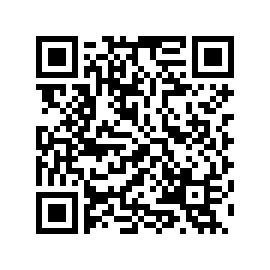 Численность граждан, пользующихся социальной поддержкой по оплате жилого помещения и коммунальных услуг,
человекОбъем средств, предусмотренных на предоставление социальной поддержки по оплате жилого помещения и коммунальных услуг, тыс. рублейСреднемесячный размер социальной поддержки на одного пользователя, 
рублей2020 г.I квартал33600258463721,8839,6I полугодие332610417168764,9860,3Январь-сентябрь333465725956930,3864,9Январь-декабрь333832437240860,2929,62021 г.I квартал32974827699413,0778,3I полугодие331744517280095,2868,1Январь-сентябрь327388826385280,8895,5Январь-декабрь325980537240700,5952,02022 г.I квартал32314448424547,4869,0I полугодие331950119086396,4958,3Январь-сентябрь324870129165467,0997,5